Comunicazione per l’esercizio dell’attività delle agenzie d’affari di competenza del Comune(Sez. I, Tabella A, d.lgs. 222/2016)Attenzione: qualora dai controlli successivi il contenuto delle dichiarazioni risulti non corrispondente al vero, oltre alle sanzioni penali, è prevista la decadenza dai benefici ottenuti sulla base delle dichiarazioni stesse (art. 75 del DPR 445 del 2000). Data  ___________________                                                                Firma ________________________________INFORMATIVA SULLA PRIVACY (ART. 13 del d.lgs. n. 196/2003)Il D.Lgs. n. 196 del 30 giugno 2003 (“Codice in materia di protezione dei dati personali”) tutela le persone e gli altri soggetti rispetto al trattamento dei dati personali. Pertanto, come previsto dall’art. 13 del Codice, si forniscono le seguenti informazioni:Finalità del trattamento. I dati personali saranno utilizzati dagli uffici nell’ambito del procedimento per il quale la dichiarazione viene resa.Modalità del trattamento. I dati saranno trattati dagli incaricati sia con strumenti cartacei sia con strumenti informatici a disposizione degli uffici. Ambito di comunicazione. I dati potranno essere comunicati a terzi nei casi previsti della Legge 7 agosto 1990, n. 241 (“Nuove norme in materia di procedimento amministrativo e di diritto di accesso ai documenti amministrativi”) ove applicabile, e in caso di controlli sulla veridicità delle dichiarazioni (art. 71 del D.P.R. 28 dicembre 2000 n. 445 (“Testo unico delle disposizioni legislative e regolamentari in materia di documentazione amministrativa”).Diritti. L’interessato può in ogni momento esercitare i diritti di accesso, di rettifica, di aggiornamento e di integrazione dei dati come previsto dall’art. 7 del d.lgs. n. 196/2003. Per esercitare tali diritti tutte le richieste devono essere rivolte al SUAP.Titolare del trattamento: SUAP di _____________________Il/la sottoscritto/a dichiara di aver letto l’informativa sul trattamento dei dati personali.Data   _____________________                              	Firma_________________________
Quadro riepilogativo della documentazione allegataALLEGATO ADICHIARAZIONE SUL POSSESSO DEI REQUISITI DA PARTE DEGLI ALTRI SOGGETTICognome ____________________ Nome __________________________________ C.F. |__|__|__|__|__|__|__|__|__|__|__|__|__|__|__|__| Data di nascita|__|__|/|__|__|/|__|__|__|__| Cittadinanza _______________________ Sesso: M |__| F |__| Luogo di nascita: Stato ___________________ Provincia _________ Comune ________________ Residenza: Provincia ____________ Comune __________________________________________ Via, Piazza, ecc._____________________________________ N. _____ C.A.P. _______________ Il sottoscritto/a, in qualità di____________________________della  Società __________________________________________________Consapevole delle sanzioni penali previste dalla legge per le false dichiarazioni e attestazioni (art. 75 e 76 del DPR n. 445 del 2000 e art. 19, comma 6 della legge n. 241 del 1990), sotto la propria responsabilità,dichiaradi essere in possesso dei requisiti di onorabilitàche non sussistono nei propri confronti le cause di divieto, di decadenza o di sospensione previste dalla legge (art. 67 del D.Lgs. 06/09/2011, n. 159, “Effetti delle misure di prevenzione previste dal Codice delle leggi antimafia e delle misure di prevenzione, nonché nuove disposizioni in materia di documentazione antimafia”).Attenzione: qualora dai controlli successivi il contenuto delle dichiarazioni risulti non corrispondente al vero, oltre alle sanzioni penali, è prevista la decadenza dai benefici ottenuti sulla base delle dichiarazioni stesse (art. 75 del DPR 445 del 2000). Data____________________              Firma_________________________________________________INFORMATIVA SULLA PRIVACY (ART. 13 del d.lgs. n. 196/2003)Il D.Lgs. n. 196 del 30 giugno 2003 (“Codice in materia di protezione dei dati personali”) tutela le persone e gli altri soggetti rispetto al trattamento dei dati personali. Pertanto, come previsto dall’art. 13 del Codice, si forniscono le seguenti informazioni:Finalità del trattamento. I dati personali saranno utilizzati dagli uffici nell’ambito del procedimento per il quale la dichiarazione viene resa.Modalità del trattamento. I dati saranno trattati dagli incaricati sia con strumenti cartacei sia con strumenti informatici a disposizione degli uffici. Ambito di comunicazione. I dati potranno essere comunicati a terzi nei casi previsti della Legge 7 agosto 1990, n. 241 (“Nuove norme in materia di procedimento amministrativo e di diritto di accesso ai documenti amministrativi”) ove applicabile, e in caso di controlli sulla veridicità delle dichiarazioni (art. 71 del D.P.R. 28 dicembre 2000 n. 445 (“Testo unico delle disposizioni legislative e regolamentari in materia di documentazione amministrativa”).Diritti. L’interessato può in ogni momento esercitare i diritti di accesso, di rettifica, di aggiornamento e di integrazione dei dati come previsto dall’art. 7 del d.lgs. n. 196/2003. Per esercitare tali diritti tutte le richieste devono essere rivolte al SUAP.Titolare del trattamento: SUAP di _____________________Il/la sottoscritto/a dichiara di aver letto l’informativa sul trattamento dei dati personali.Data____________________              Firma____________________________________________________DICHIARAZIONE DI AUTO-VIDIMAZIONE DEL REGISTRO GIORNALE DEGLI AFFARI(da utilizzare in casi diversi dall’avvio dell’attività)Il sottoscritto Cognome ____________________________________ Nome ____________________________________codice fiscale |__|__|__|__|__|__|__|__|__|__|__|__|__|__|__|__|     sesso |__|Nato/a a  _________________________________ prov. |__|__|   Stato______________________________il  |__|__|/|__|__|/|__|__|__|__|                         cittadinanza __________________________________________estremi del documento di soggiorno   _________________________________________    (se cittadino non UE)   rilasciato da _____________________________________________________ il |__|__|/|__|__|/|__|__|__|__| scadenza  |__|__|/|__|__|/|__|__|__|__|  residente in ____________________________ prov. |__|__|         Stato _______________________________indirizzo ___________________________________________   n.  _________    C.A.P.          |__|__|__|__|__|PEC / posta elettronica _____________________________  Telefono fisso / cellulare  _____________________
in qualità di            Titolare               Legale rappresentante          Altro _______________________________della società/ditta ________________________________________________________________________Forma giuridica  ______________________________________________codice fiscale / p. IVA ______________________________________________ iscritta alla Camera di Commercio (C.C.I.A.A.) di ________________________________ prov. |__|__|  n. REA   |__|__|__|__|__|__|__| con sede legale in:Comune ______________________________ prov. |__|__|         Stato _______________________________indirizzo ___________________________________________   n.  _________    C.A.P.          |__|__|__|__|__|Telefono fisso / cell. ______________________________ fax.    ______________________________PEC  _______________________________________________________	Altro domicilio elettronico per inviodelle comunicazioni inerenti la pratica _______________________________________________________consapevole delle sanzioni penali previste dalla legge per le false dichiarazioni e attestazioni (art. 76 del DPR n. 445 del 2000 e Codice penale), sotto la propria responsabilità,dichiarache tutte le pagine del Registro giornale degli affari, composto complessivamente da n._________pagine, sono numerate progressivamente dalla n._________alla n______compresa e che le stesse sono state vidimate con il  timbro allegatoche il registro oggetto della  vidimazione è il Registro n________riferito all’anno______________(i registri debbono essere numerati progressivamente a cura dell’interessato), che si tratta dell’unico Registro che verrà utilizzato per l’attività in oggetto e che il Registro contiene tutti gli elementi informativi previsti dalla vigente normativa e si impegna a tenere in allegato al Registro giornale degli affari la ricevuta di presentazione della presente dichiarazione.Attenzione: qualora dai controlli successivi il contenuto delle dichiarazioni risulti non corrispondente al vero, oltre alle sanzioni penali, è prevista la decadenza dai benefici ottenuti sulla base delle dichiarazioni stesse (art. 75 del DPR 445 del 2000).Data____________________              Firma____________________________________________________INFORMATIVA SULLA PRIVACY (ART. 13 del d.lgs. n. 196/2003)Il D.Lgs. n. 196 del 30 giugno 2003 (“Codice in materia di protezione dei dati personali”) tutela le persone e gli altri soggetti rispetto al trattamento dei dati personali. Pertanto, come previsto dall’art. 13 del Codice, si forniscono le seguenti informazioni:Finalità del trattamento. I dati personali saranno utilizzati dagli uffici nell’ambito del procedimento per il quale la dichiarazione viene resa.Modalità del trattamento. I dati saranno trattati dagli incaricati sia con strumenti cartacei sia con strumenti informatici a disposizione degli uffici. Ambito di comunicazione. I dati potranno essere comunicati a terzi nei casi previsti della Legge 7 agosto 1990, n. 241 (“Nuove norme in materia di procedimento amministrativo e di diritto di accesso ai documenti amministrativi”) ove applicabile, e in caso di controlli sulla veridicità delle dichiarazioni (art. 71 del D.P.R. 28 dicembre 2000 n. 445 (“Testo unico delle disposizioni legislative e regolamentari in materia di documentazione amministrativa”).Diritti. L’interessato può in ogni momento esercitare i diritti di accesso, di rettifica, di aggiornamento e di integrazione dei dati come previsto dall’art. 7 del d.lgs. n. 196/2003. Per esercitare tali diritti tutte le richieste devono essere rivolte alla Camera di commercio, industria, artigianato e agricoltura/SUAP.Titolare del trattamento: Camera di commercio, industria, artigianato e agricoltura/SUAP di _____________________Il/la sottoscritto/a dichiara di aver letto l’informativa sul trattamento dei dati personali.Data____________________              Firma____________________________________________________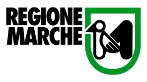 Al       Suap del Comune di    _________________________Compilato a cura del SUAPPratica________________________Al       Suap del Comune di    _________________________del________________________Protocollo________________________COMUNICAZIONE:  Comunicazione Avvio  Comunicazione Trasferimento di sede Comunicazione CessazioneSCIA UNICA: Comunicazione Avvio + altre segnalazioni, comunicazioni e notifiche Comunicazione Trasferimento di sede + altre segnalazioni, comunicazioni e notificheSCIA CONDIZIONATA: Comunicazione o SCIA UNICA Avvio + altre domande  Comunicazione o SCIA UNICA Trasferimento di sede + altre domande COMUNICAZIONE:  Comunicazione Avvio  Comunicazione Trasferimento di sede Comunicazione CessazioneSCIA UNICA: Comunicazione Avvio + altre segnalazioni, comunicazioni e notifiche Comunicazione Trasferimento di sede + altre segnalazioni, comunicazioni e notificheSCIA CONDIZIONATA: Comunicazione o SCIA UNICA Avvio + altre domande  Comunicazione o SCIA UNICA Trasferimento di sede + altre domande Indirizzo  _____________________________________PEC / Posta elettronica _____________________________________Indirizzo  _____________________________________PEC / Posta elettronica _____________________________________COMUNICAZIONE:  Comunicazione Avvio  Comunicazione Trasferimento di sede Comunicazione CessazioneSCIA UNICA: Comunicazione Avvio + altre segnalazioni, comunicazioni e notifiche Comunicazione Trasferimento di sede + altre segnalazioni, comunicazioni e notificheSCIA CONDIZIONATA: Comunicazione o SCIA UNICA Avvio + altre domande  Comunicazione o SCIA UNICA Trasferimento di sede + altre domande COMUNICAZIONE:  Comunicazione Avvio  Comunicazione Trasferimento di sede Comunicazione CessazioneSCIA UNICA: Comunicazione Avvio + altre segnalazioni, comunicazioni e notifiche Comunicazione Trasferimento di sede + altre segnalazioni, comunicazioni e notificheSCIA CONDIZIONATA: Comunicazione o SCIA UNICA Avvio + altre domande  Comunicazione o SCIA UNICA Trasferimento di sede + altre domande INDIRIZZO DELLA SEDE OPERATIVACompilare se diverso da quello della sede legaleVia/piazza   ____________________________________________________________________ n. _______________Comune ________________________________________________________    prov. |__|__|  C.A.P. |__|__|__|__|__| Stato ________________________   Telefono fisso / cell. ______________________ fax.    ______________________DATI CATASTALI (*)Foglio n. ________________   map. ________________   (se presenti) sub. ________________  sez. ________________  Catasto:      fabbricati AVVIOAVVIOIl/la sottoscritto/a, COMUNICA l’avvio dell’attività di agenzia d’affari Descrizione dell’attività: Organizzazione di mostre, fiere campionarie, esposizioni di prodotti, mercati, vendite televisive, congressi, riunioni, feste Abbonamenti a giornali e riviste Informazioni commerciali Allestimento ed organizzazione di spettacoli ed eventi Compravendita con procura di veicoli usati Compravendita di cose usate____________________________________________ (specificare la tipologia) Prenotazione e vendita di biglietti per spettacoli e manifestazioni Disbrigo pratiche amministrative, per conto terzi, per il rilascio di documenti o certificazioni Pubblicità per conto terzi Disbrigo pratiche infortunistiche e assicurative Spedizioni e trasporti Altro_______________________________________________________ (specificare)Nel caso di attività on-line: L’attività verrà svolta:   esclusivamente on-line   anche on-linee il sito web è il seguente:__________________________________________________DICHIARAZIONI Il/la sottoscritto/a, consapevole delle sanzioni penali previste dalla legge per le false dichiarazioni e attestazioni (art. 76 del DPR n. 445 del 2000, Codice penale e art. 19, comma 6, della L. n. 241 del 1990), sotto la propria responsabilità, dichiara: di essere in possesso dei requisiti di onorabilità che non sussistono nei propri confronti le cause di divieto, di decadenza o di sospensione previste dalla legge (art. 67 del D.Lgs. 06/09/2011, n. 159, “Effetti delle misure di prevenzione previste dal Codice delle leggi antimafia e delle misure di prevenzione, nonché nuove disposizioni in materia di documentazione antimafia”)e si impegna:a tenere permanentemente affissa nei locali dell’agenzia, in modo visibile, la tabella del tariffario delle prestazioni allegata alla presente comunicazionea tenere un Registro giornale degli affariModalità di tenuta del Registro giornale degli affari  in formato cartaceo- In caso di auto-vidimazione del Registro giornale degli affari:Il sottoscritto dichiara:che tutte le pagine del Registro giornale degli affari, composto complessivamente da n._________pagine, sono numerate progressivamente dalla n._________alla n______compresa e che le stesse sono state vidimate con il timbro allegato alla presente comunicazioneche il registro oggetto della  vidimazione è il Registro n________riferito all’anno______________(i registri debbono essere numerati progressivamente a cura dell’interessato), che si tratta dell’unico Registro che verrà utilizzato per l’attività in oggetto e che il Registro contiene tutti gli elementi informativi previsti dalla vigente normativa e si impegna a tenere in allegato al Registro giornale degli affari la ricevuta di presentazione della presente comunicazione al SUAP       - In caso di vidimazione del Registro giornale degli affari da parte del Comune        Il sottoscritto si impegna:a tenere il Registro giornale degli affari vidimato dal Comune in data____________  e di rinnovarlo in caso di esaurimento durante l’esercizio dell’attività  in formato informaticoIl sottoscritto si impegna:a tenere il Registro giornale degli affari, con le modalità previste dall’art. 2215 bis del c.c., mediante apposizione della marcatura temporale e della firma digitale dell’imprenditore o di altro soggetto delegato dal medesimo, con poteri di firma e rappresentanza, all’inizio e al termine dell’utilizzo del Registro e comunque almeno una volta l’annoa rendere consultabili le registrazioni in ogni momento con i mezzi messi a disposizione dal soggetto tenutario.Il/la sottoscritto/a, COMUNICA l’avvio dell’attività di agenzia d’affari Descrizione dell’attività: Organizzazione di mostre, fiere campionarie, esposizioni di prodotti, mercati, vendite televisive, congressi, riunioni, feste Abbonamenti a giornali e riviste Informazioni commerciali Allestimento ed organizzazione di spettacoli ed eventi Compravendita con procura di veicoli usati Compravendita di cose usate____________________________________________ (specificare la tipologia) Prenotazione e vendita di biglietti per spettacoli e manifestazioni Disbrigo pratiche amministrative, per conto terzi, per il rilascio di documenti o certificazioni Pubblicità per conto terzi Disbrigo pratiche infortunistiche e assicurative Spedizioni e trasporti Altro_______________________________________________________ (specificare)Nel caso di attività on-line: L’attività verrà svolta:   esclusivamente on-line   anche on-linee il sito web è il seguente:__________________________________________________DICHIARAZIONI Il/la sottoscritto/a, consapevole delle sanzioni penali previste dalla legge per le false dichiarazioni e attestazioni (art. 76 del DPR n. 445 del 2000, Codice penale e art. 19, comma 6, della L. n. 241 del 1990), sotto la propria responsabilità, dichiara: di essere in possesso dei requisiti di onorabilità che non sussistono nei propri confronti le cause di divieto, di decadenza o di sospensione previste dalla legge (art. 67 del D.Lgs. 06/09/2011, n. 159, “Effetti delle misure di prevenzione previste dal Codice delle leggi antimafia e delle misure di prevenzione, nonché nuove disposizioni in materia di documentazione antimafia”)e si impegna:a tenere permanentemente affissa nei locali dell’agenzia, in modo visibile, la tabella del tariffario delle prestazioni allegata alla presente comunicazionea tenere un Registro giornale degli affariModalità di tenuta del Registro giornale degli affari  in formato cartaceo- In caso di auto-vidimazione del Registro giornale degli affari:Il sottoscritto dichiara:che tutte le pagine del Registro giornale degli affari, composto complessivamente da n._________pagine, sono numerate progressivamente dalla n._________alla n______compresa e che le stesse sono state vidimate con il timbro allegato alla presente comunicazioneche il registro oggetto della  vidimazione è il Registro n________riferito all’anno______________(i registri debbono essere numerati progressivamente a cura dell’interessato), che si tratta dell’unico Registro che verrà utilizzato per l’attività in oggetto e che il Registro contiene tutti gli elementi informativi previsti dalla vigente normativa e si impegna a tenere in allegato al Registro giornale degli affari la ricevuta di presentazione della presente comunicazione al SUAP       - In caso di vidimazione del Registro giornale degli affari da parte del Comune        Il sottoscritto si impegna:a tenere il Registro giornale degli affari vidimato dal Comune in data____________  e di rinnovarlo in caso di esaurimento durante l’esercizio dell’attività  in formato informaticoIl sottoscritto si impegna:a tenere il Registro giornale degli affari, con le modalità previste dall’art. 2215 bis del c.c., mediante apposizione della marcatura temporale e della firma digitale dell’imprenditore o di altro soggetto delegato dal medesimo, con poteri di firma e rappresentanza, all’inizio e al termine dell’utilizzo del Registro e comunque almeno una volta l’annoa rendere consultabili le registrazioni in ogni momento con i mezzi messi a disposizione dal soggetto tenutario.TRASFERIMENTO DI SEDETRASFERIMENTO DI SEDEIl/la sottoscritto/a COMUNICA che l’attività di agenzia d’affari già avviata con la comunicazione prot. n.________________________ del |__|__|/|__|__|/|__|__|__|__| presentata al Comune di_________________________  sarà trasferita DA Indirizzo ______________________________________________________________________ CAP _____________AIndirizzo ______________________________________________________________________ CAP _____________Tel. Fisso/cell. ____________________________________________________ Il/la sottoscritto/a COMUNICA che l’attività di agenzia d’affari già avviata con la comunicazione prot. n.________________________ del |__|__|/|__|__|/|__|__|__|__| presentata al Comune di_________________________  sarà trasferita DA Indirizzo ______________________________________________________________________ CAP _____________AIndirizzo ______________________________________________________________________ CAP _____________Tel. Fisso/cell. ____________________________________________________  CESSAZIONE CESSAZIONEIl/la sottoscritto/a COMUNICA la cessazione dell’attività di agenzia d’affari già avviata con la comunicazione prot. n._____________________del |__|__|/|__|__|/|__|__|__|__| presentata al Comune di_________________________  Il/la sottoscritto/a COMUNICA la cessazione dell’attività di agenzia d’affari già avviata con la comunicazione prot. n._____________________del |__|__|/|__|__|/|__|__|__|__| presentata al Comune di_________________________  ALTRE DICHIARAZIONIALTRE DICHIARAZIONIIl/la sottoscritto/a dichiara:di impegnarsi a comunicare ogni variazione relativa a stati, fatti, condizioni e titolarità rispetto a quanto dichiarato (*)altro(*) ____________________________(Ulteriori dichiarazioni espressamente previste dalla normativa regionale)Il/la sottoscritto/a dichiara:di impegnarsi a comunicare ogni variazione relativa a stati, fatti, condizioni e titolarità rispetto a quanto dichiarato (*)altro(*) ____________________________(Ulteriori dichiarazioni espressamente previste dalla normativa regionale)Il/la sottoscritto/a dichiara:di impegnarsi a comunicare ogni variazione relativa a stati, fatti, condizioni e titolarità rispetto a quanto dichiarato (*)altro(*) ____________________________(Ulteriori dichiarazioni espressamente previste dalla normativa regionale)DOCUMENTAZIONE ALLEGATA ALLA COMUNICAZIONEDOCUMENTAZIONE ALLEGATA ALLA COMUNICAZIONEDOCUMENTAZIONE ALLEGATA ALLA COMUNICAZIONEDOCUMENTAZIONE ALLEGATA ALLA COMUNICAZIONEDOCUMENTAZIONE ALLEGATA ALLA COMUNICAZIONEDOCUMENTAZIONE ALLEGATA ALLA COMUNICAZIONEAllegatoAllegatoDenominazioneDenominazioneCasi in cui è previstoCasi in cui è previstoProcura/delegaProcura/delegaNel caso di procura/delega a presentare la comunicazione Nel caso di procura/delega a presentare la comunicazione Copia del documento di identità del/i titolare/iCopia del documento di identità del/i titolare/iNel caso in cui la segnalazione non sia sottoscritta in forma digitale e in assenza di procuraNel caso in cui la segnalazione non sia sottoscritta in forma digitale e in assenza di procuraDichiarazioni sul possesso dei requisiti da parte degli altri soggetti (Allegato A) + copia del documento di identitàDichiarazioni sul possesso dei requisiti da parte degli altri soggetti (Allegato A) + copia del documento di identitàSempre, in presenza di soggetti (es. soci) diversi dal dichiaranteSempre, in presenza di soggetti (es. soci) diversi dal dichiaranteTabella delle tariffe delle prestazioniTabella delle tariffe delle prestazioniSempre obbligatoriaSempre obbligatoriaTimbro della Società/Ditta individualeTimbro della Società/Ditta individualeNel caso di autovidimazione del registro giornale degli affariNel caso di autovidimazione del registro giornale degli affariSCIA per insegna di esercizioSCIA per insegna di esercizioIn caso di attività che preveda insegna esterna (dove è prevista la SCIA)In caso di attività che preveda insegna esterna (dove è prevista la SCIA)Documentazione per la richiesta dell’autorizzazione per insegna di esercizioDocumentazione per la richiesta dell’autorizzazione per insegna di esercizioNel caso di attività che preveda insegna esterna (dove è prevista la domanda di autorizzazione)Nel caso di attività che preveda insegna esterna (dove è prevista la domanda di autorizzazione)